§4610.  Vacating attachment of personal propertyWhen personal property is attached, the same proceedings may be had as provided in sections 4606 to 4609 and the officer shall be notified of the hearing, and the delivery to him of the copy and certificate mentioned in section 4609 vacates the attachment and he shall return the property to the petitioner on demand. When the property attached is stock in a banking or other corporation or is such that the attachment must be recorded in the town clerk's office, such copy and certificate shall be filed with the officer of such corporation, who shall be entitled to 20¢ for filing the same and necessary certificate thereof, or with the town clerk with whom the attachment is filed, and thereby the attachment is vacated.The State of Maine claims a copyright in its codified statutes. If you intend to republish this material, we require that you include the following disclaimer in your publication:All copyrights and other rights to statutory text are reserved by the State of Maine. The text included in this publication reflects changes made through the First Regular and First Special Session of the 131st Maine Legislature and is current through November 1. 2023
                    . The text is subject to change without notice. It is a version that has not been officially certified by the Secretary of State. Refer to the Maine Revised Statutes Annotated and supplements for certified text.
                The Office of the Revisor of Statutes also requests that you send us one copy of any statutory publication you may produce. Our goal is not to restrict publishing activity, but to keep track of who is publishing what, to identify any needless duplication and to preserve the State's copyright rights.PLEASE NOTE: The Revisor's Office cannot perform research for or provide legal advice or interpretation of Maine law to the public. If you need legal assistance, please contact a qualified attorney.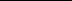 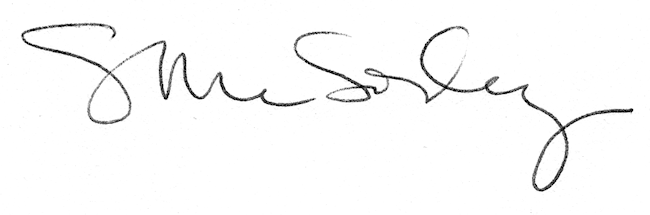 